Lag- och kulturutskottets betänkandeRepublikens presidents framställning till Ålands lagting om statsrådets förordning om det multilaterala avtalet M323 enligt kapitel 1.5 punkt 1.5.1 i bilaga A till den europeiska överenskommelsen om internationell transport av farligt gods på väg (ADR)Republikens presidents framställning nr 16/2019-2020INNEHÅLLSammanfattning	1Republikens presidents förslag	1Landskapsregeringens yttrande	1Utskottets synpunkter	2Ärendets behandling	2Utskottets förslag	3Sammanfattning Republikens presidents förslagRepublikens presidents föreslår att Ålands lagting ger sitt bifall till att förordningen träder i kraft på Åland till de delar avtalet faller inom landskapets behörighet.Landskapsregeringens ställningstagandeLandskapsregeringen konstaterar att tilläggsavtalet till ADR förutsätter att en säkerhetsnivå som motsvarar ADR-bestämmelserna bibehålls. Landskapsregeringen ser därför inget hinder mot att lagtinget ger sitt bifall till att den förordning som sätter tilläggsavtalet i kraft i Finland träder i kraft också på Åland till de delar det faller inom landskapets behörighet.Utskottets synpunkterUtskottet har inga invändningar i ärendet och föreslår därför att lagtinget ger det begärda bifallet till tillägsavtalet till den europeiska överenskommelsen om transport av farligt gods i vägtrafik. Tilläggsavtalet tillåter avvikelser från de förpackningsinstruktioner som gäller för transport av kobolthydroxid, som kan orsaka allvarlig förgiftning hos människor och djur. Villkoren för avvikelserna är utformade så att den säkerhetsnivå som gäller enligt ADR bestämmelserna bibehålls. Avtalet är avsett att fungera som en kortvarig lösning i avvaktan på permanenta ADR-föreskrifter. Ärendets behandlingLagtinget har den 11 november 2020 inbegärt lag- och kulturutskottets yttrande i ärendet. 	I ärendets avgörande behandling deltog ordföranden Rainer Juslin, viceordföranden Roger Höglund samt ledamöterna Annette Bergbo, Jessy Eckerman och Robert Mansén.Utskottets förslagMed hänvisning till det anförda föreslår utskottetatt lagtinget ger det begärda bifallet.__________________Bakgrund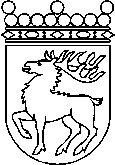 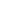 BakgrundÅlands lagtingBETÄNKANDE nr 2/2020-2021BETÄNKANDE nr 2/2020-2021BakgrundDatumBakgrundLag- och kulturutskottet2020-11-19BakgrundBakgrundTill Ålands lagtingTill Ålands lagtingTill Ålands lagtingTill Ålands lagtingTill Ålands lagtingMariehamn den 19 november 2020Mariehamn den 19 november 2020OrdförandeRainer JuslinSekreterareSusanne Eriksson